Информационная карта участника краевого конкурса «Учитель года Кубани – 2014»(номинация – «Учитель года Кубанипо основам православной культуры»)(поля информационной карты, выделенные курсивом, не обязательны для заполнения)ВасильеваЕлена    Алексеевна Правильность сведений, представленных в информационной карте, подтверждаю:  ______________ (_______________________________)                                                                     (подпись)                                        (Васильева Е.А.)        «7» мая 2014г.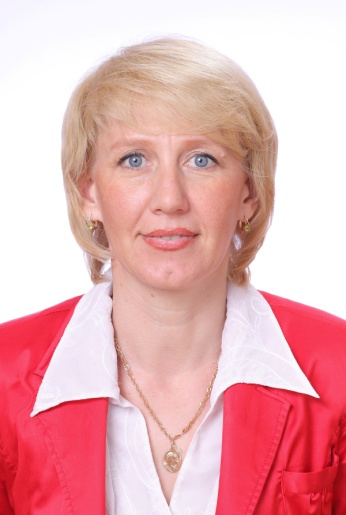 Общие сведенияОбщие сведенияОбщие сведенияМуниципальное образование Муниципальное образование Апшеронский районНаселенный пункт Населенный пункт г. ХадыженскДата рождения (день, месяц, год)Дата рождения (день, месяц, год)14.11.1972 годМесто рождения Место рождения г. ХадыженскАдрес личного сайта, страницы на сайте образовательного учреждения, блога и т. д., где можно познакомиться с участником и публикуемыми им материаламиАдрес личного сайта, страницы на сайте образовательного учреждения, блога и т. д., где можно познакомиться с участником и публикуемыми им материаламиhttp://vasiliewaelena.jimdo.com/Адрес школьного сайта в ИнтернетеАдрес школьного сайта в Интернетеhttp://chkola7had.narod.ru/2. Работа2. Работа2. РаботаМесто работы (наименование образовательного учреждения в соответствии с уставом) Место работы (наименование образовательного учреждения в соответствии с уставом) Муниципальное бюджетное общеобразовательное учреждение средняя общеобразовательная школа №7 им. Героя Советского Союза Ю.А. ГагаринаЗанимаемая должность Занимаемая должность Учитель начальных классов Преподаваемые предметы Преподаваемые предметы ОРКСЭКлассное руководство в настоящеевремя, в каком классе Классное руководство в настоящеевремя, в каком классе 4 «В» классОбщий трудовой педагогический стаж (полных лет на момент заполнения анкеты) Общий трудовой педагогический стаж (полных лет на момент заполнения анкеты) 16 летКвалификационная категория Квалификационная категория втораяПочетные звания и награды (наименования и даты получения) Почетные звания и награды (наименования и даты получения) нетПреподавательская деятельность по совместительству (место работы и занимаемая должность) Преподавательская деятельность по совместительству (место работы и занимаемая должность) 3. Образование3. Образование3. ОбразованиеНазвание и год окончания учреждения профессионального образования Название и год окончания учреждения профессионального образования Ростовский   государственный педагогический  университетВ 1997 г окончила полный курсСпециальность, квалификация по диплому Специальность, квалификация по диплому По специальности  «Педагогика и методика начального образования».Присвоена квалификация «Учитель начальных классов» Дополнительное профессиональное образование за последние три года (наименования образовательных программ, модулей, стажировок и т. п., места и сроки их получения) Дополнительное профессиональное образование за последние три года (наименования образовательных программ, модулей, стажировок и т. п., места и сроки их получения) ГБОУ Краснодарского края ККИДППО по теме « Методические и организационные особенности работы учителя школы первой ступени, связанные с ведением с ФГОС»  (12 июля 2010 год - 28 октября  2010год)ГБОУ Краснодарского края ККИДППО по теме «комлексный учебный предмет Основы религиозных культур и светской этики(ОРКСЭ)-инновационный поиск российского образования» (12 марта 2013 год  - 26 марта 2013 год)Знание иностранных языков (укажите уровень владения) Знание иностранных языков (укажите уровень владения) Ученая степеньУченая степеньнетНазвание диссертационной работы (работ) Название диссертационной работы (работ) Основные публикации (в т.ч. брошюры, книги)Основные публикации (в т.ч. брошюры, книги)4. Общественная деятельность4. Общественная деятельность4. Общественная деятельностьУчастие в общественных организациях (наименование, направление деятельности и дата вступления)Участие в общественных организациях (наименование, направление деятельности и дата вступления)Действительный член АРО РГО (Русское Географическое Общество)Участие в деятельности управляющего (школьного) советаУчастие в деятельности управляющего (школьного) советада5. Семья5. Семья5. СемьяСемейное положение (фамилия, имя, отчество и профессия супруга)Семейное положение (фамилия, имя, отчество и профессия супруга)Дети (имена и возраст)Дети (имена и возраст)6. Досуг6. Досуг6. ДосугХобби Хобби Спортивные увлечения Спортивные увлечения Сценические талантыСценические таланты7. Контакты7. Контакты7. КонтактыМобильный телефон с междугородним кодом Мобильный телефон с междугородним кодом +7 918 115 08 49Рабочая электронная почта Рабочая электронная почта E-mail: school7@aps.kubannet.ruЛичная электронная почтаЛичная электронная почтаE-mail:  vasiliewa.elena-7@yandex.ru8. Профессиональные ценности8. Профессиональные ценности8. Профессиональные ценностиПедагогическое кредо участника «Смертельный грех учителя – быть скучным» Поэтому лучший пример – это личный пример»«Смертельный грех учителя – быть скучным» Поэтому лучший пример – это личный пример»Почему нравится работать в школе Школа - это не работа, это служение Истине и детям.Школа - это не работа, это служение Истине и детям.Профессиональные и личностные ценности, наиболее близкие участникуУчитель – профессионал, артист, художник, креативная личность, одновременно ученик. Учитель – профессионал, артист, художник, креативная личность, одновременно ученик. В чем, по мнению участника, состоит основная миссия победителя конкурса «Учитель года Кубани по основам православной культуры – 2014»Быть высокопрофессиональной, интересной, яркой личностью, способной к формированию положительной я- концепции у коллег и учащихся и пропагандировать профессию педагогаБыть высокопрофессиональной, интересной, яркой личностью, способной к формированию положительной я- концепции у коллег и учащихся и пропагандировать профессию педагога9. Приложения9. Приложения9. ПриложенияПодборка цветных фотографий в электронном виде:   1. Портретная – 1 шт.;   2. Жанровая (с учебного занятия, внеклассного мероприятия, педагогического совещания и т. п.) – 5шт.Представляется на компакт-диске в формате JPEG («*.jpg») с разрешением не менее 300 точек на дюйм без уменьшения исходного размераПредставляется на компакт-диске в формате JPEG («*.jpg») с разрешением не менее 300 точек на дюйм без уменьшения исходного размераИнтересные сведения об участнике, не раскрытые предыдущими разделами (не более 500 слов)Не публиковавшиеся ранее авторские статьи и разработки участника, которые хотел бы публиковать в средствах массовой информацииПредставляется на компакт-диске в формате DOC («*.doc») в количестве не более пятиПредставляется на компакт-диске в формате DOC («*.doc») в количестве не более пяти